Лабораторная работа №12Название работы: «Исследование биполярного транзистора»Цель работы: Изучить свойства полупроводникового транзистора, снять характеристики и определить параметры транзистора.Краткие теоретические сведения:Биполярным транзистором называется полупроводниковый прибор с двумя взаимодействующими  переходами, используемый для усиления мощности и имеющий три вывода: эмиттер, база, коллектор. В соответствии с чередование переходов транзисторы подразделяют на два класса: типа  и типа . Транзистор включается в электрическую цепь так, чтобы один его электрод являлся входным, второй – выходным, а третий – общим для входа и выхода. В связи с этим различают три способа включения транзистора: с ОБ, ОК и ОЭ. Последний способ применяется наиболее часто. В этом случае электроды транзистора подключены к источнику постоянной ЭДС  и  так, что образуются две цепи – входная (Б-Э) и выходная (К-Э).В данной работе используется транзистор , включённый по схеме с ОЭ. Входная и выходная характеристики данного транзистора показаны на рисунке 1.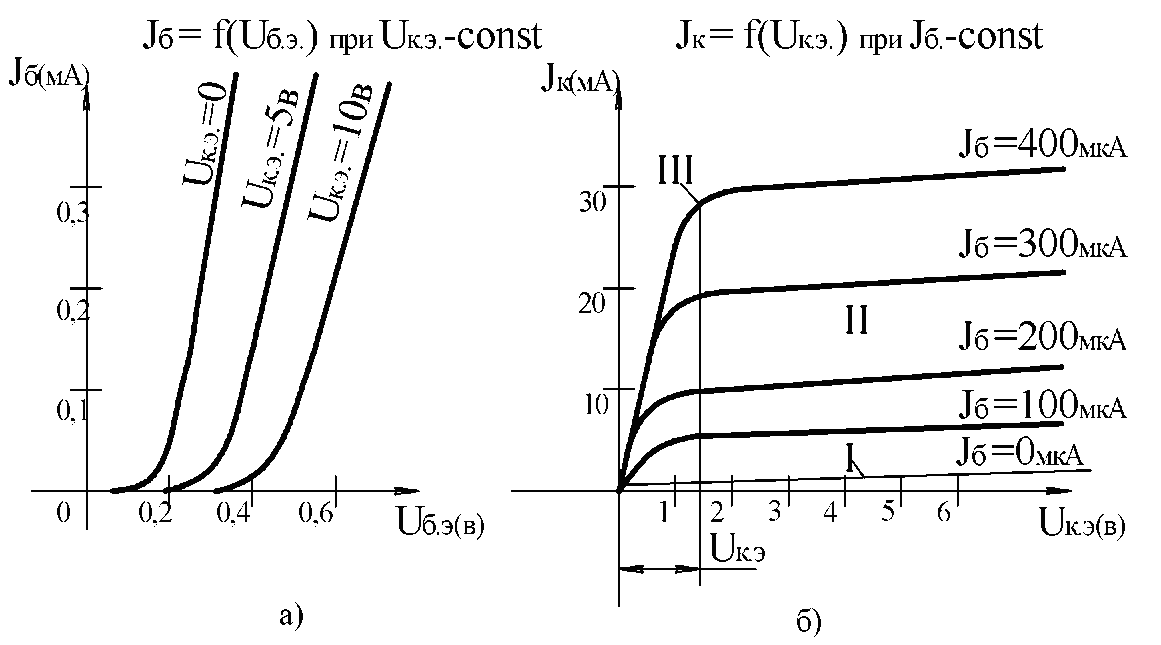 Рисунок 1 – характеристики транзистора: а – входная б – выходная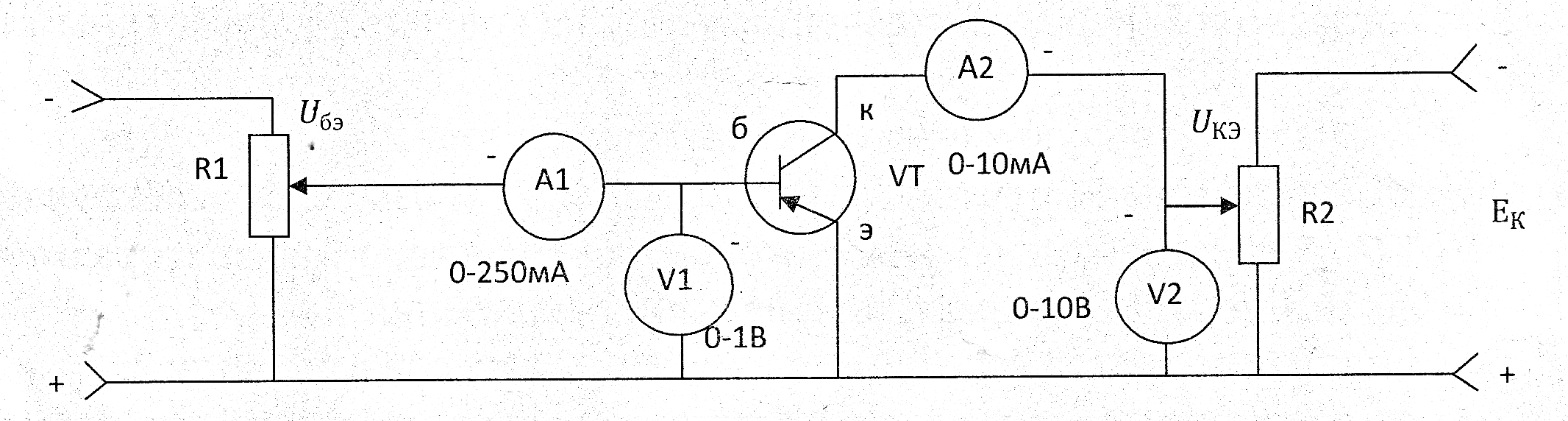 Рисунок 2 – схемам включения транзистора с общим эмиттером Ход работы:Собрать электрическую схему на лабораторном стенде по рисунку 2 соблюдая полярность включения измерительных приборов.Ручки «» и «» повернуть в крайнее левое положение.Показать схему преподавателю, и после проверки включить питание стенда.Снять входную характеристику транзистора . Для этого вращением ручки «» вправо изменять напряжение на базе от 0 до максимального значения через 0,02В, одновременно фиксируя ток базы  (напряжение ) . Данные измерений занести в таблицу 1.Таблица 1. Результаты измерений входной характеристики транзистора Уменьшив напряжение на базе до 0, с помощью ручки «» установить напряжение на коллекторе 10В. Повторить измерения согласно пункта 4, поддерживая это напряжение постоянным.Снять выходную характеристику транзистора . Для этого установить ручкой «» ток базы . Ращением ручки  «» вправо, изменять напряжение на коллекторе транзистора от 0 до 10В через 2В, снимая показания амперметра А2. Данные измерений внести в таблицу 2.Снять аналогично п.6 выходные характеристики при значениях тока базы  и . Таблица 2. Результаты измерений выходной характеристики транзистора Показать данные измерений преподавателю и выключить питание стенда.По данным таблицы 1 построить график входных характеристик транзистора  По данным таблицы 2 построить график выходных характеристик транзистора   Определить коэффициент усиления транзистора   при  Контрольные вопросы:Как в зависимости от чередования переходов изображаются транзисторы на схемах?Какая схема включения биполярного транзистора наиболее распространена? Почему?Как называется средний слой биполярного транзистора? Какой вывод транзистора на схемах изображается со стрелкой?0,020,040,060,080,10,120,14246810